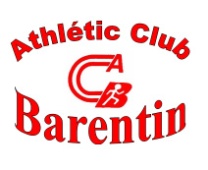 Challenge Jeune Ligue estivale secteur centre 2013-2014Challenge Jeune Ligue estivale secteur centre 2013-2014Challenge Jeune Ligue estivale secteur centre 2013-2014Challenge Jeune Ligue estivale secteur centre 2013-2014Challenge Jeune Ligue estivale secteur centre 2013-2014Challenge Jeune Ligue estivale secteur centre 2013-2014Challenge Jeune Ligue estivale secteur centre 2013-2014Challenge Jeune Ligue estivale secteur centre 2013-2014Challenge Jeune Ligue estivale secteur centre 2013-2014Challenge Jeune Ligue estivale secteur centre 2013-2014POUSSINESPOUSSINESPOUSSINESPOUSSINESPOUSSINESPOUSSINESPOUSSINESPOUSSINESPOUSSINESPOUSSINESPTSNom athleteLicenceCatClubBarentin 5_4_14Neufchatel 3_5_14Yvetot 17_5_14Total148BAZIRE Mylene1196948PO FAYA9256148116LELEU Cassandra1496744PO FACB546235116114ANGOT Elea1218079PO FACB466844114112BRAULT Eva1389440PO FCAC425953112110LIBES Noemie1625180PO FANA466445110108JOLY Maeva1270993PO FANA47613210891BOUTEILLER Amandine1398525PO FCAC3754379186BENSAKOUN Solene1295917PO FCAC38488681DEHAIS Thalia1411602PO FCAC3447338181DIEDHIOU Oulymatou1353534PO FACB3442398178LEFEVRE Kassandra1511134PO FANA3342367874DUFOUR Anais1409499PO FANA36387469GRINGORE Camille1468138PO FACB29406962CEZARD Elsa1537365PO FANA32306253TETELIN Manon1509627PO FACB28255351LEBSIR Shayma1445118PO FACB2426255142UTIN Cesarine1427348PO FANA19234233LAGUERRE Juliette1481444PO FCAC2493327LEFEBVRE Charlene1582221PO FANA14132719LESAUVAGE Angele1587247PO FACB145190AUBER Lou1470376PO FACB4400CARON Laura1616902PO FANA00DOMALAIN Noemie1628214PO FANA00GIGNON Ines1157168PO FANA00GUIGNON Louise1604622PO FANA00JOUEN Maissane1228765PO FACB4600RENAUX Ines1470562PO FACB4100ROBINOT Emilie1571386PO FCAC00PO F0